University of Melbourne Student Union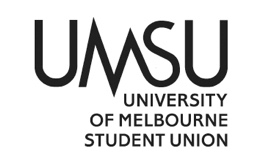 Agenda of the Creative Arts Committee - Meeting 15(22)6PM AEST, Tuesday, 13th September 2022Location: Zoomhttps://unimelb.zoom.us/j/9815189897?pwd=dUl3UXJJcHdwZEVGWVpYaVZ2Y0JIUT09    Password: 123456AgendaProcedural Matters	Meeting opened at 6:25 pmElection of chairMotion: That Marcie Di Bartolomeo is to be elected Chair.Mover: Marcie Di Bartolomeo			Seconder: Leah BourneCARRIED WITHOUT DISSENTAcknowledgement of CountryWas led by Marcie Di BartolomeoAttendanceLeah Bourne, Marcie Di Bartolomeo, Prerna Aggarwal, Mohan Kwatra, Atticus Corr, Pavani AmbagahawatthaApologiesProxiesLeslie Ho was proxied by Pavani AmbagahawatthaKavi Ramdass was proxied by Mohan KwatraMotion: That all the proxies be acceptedMover: Marcie Di BartolomeoSeconder: Pavani AmbagahawatthaCARRIED WITHOUT DISSENTMotion: To cede the chair to Prerna AggarwalMover: Marcie Di Bartolomeo Seconder: Pavani AmbagahawatthaCARRIED WITHOUT DISSENTMembershipStill trying to replace Nahean Tanisha KhanAdoption of AgendaMotion: That the agenda be adopted as presented.Mover: Prerna Aggarwal	Seconder: Pavani AmbagahawatthaCARRIED WITHOUT DISSENTConfirmation of Previous MinutesMotion: That the Creative Arts Committee meeting minutes 14(22) was true and accurate representation of the previous committee meetingMover: Prerna Aggarwal	Seconder: Atticus CorrCARRIED WITHOUT DISSENTMatters Arising from the MinutesConflicts of Interest DeclarationPrerna Aggarwal declares a conflict of interest with Harshita Gupta’s grant applicationCorrespondenceMajorly correspondence was from Arts and Culture, UHT and CME team for Tastings. Also, liaising with catering and admin to sort out tasting catering orders.Creative Arts Office Bearers’ ReportsMarcie mentions that they have been working for Tastings and Above water.Prerna mentions that she has been handling the admin side of department such as grant application meetings, financial reimbursements, food orders and collective.Motion: That the Creative Arts Office Bearer reports be acceptedMover: Prerna Aggarwal	Seconder: Pavani AmbagahawatthaCARRIED WITHOUT DISSENTOther ReportsOperational BusinessCreative Arts Grant Application ReviewMotion: That the discussions of the creative arts grant application be deferred until the next committee meetingMover: Prerna Aggarwal	Seconder: Leah BourneCARRIED WITHOUT DISSENTMotions with NoticeMotion 9.1: To suspend the standing ordersMover: Prerna Aggarwal Seconder: Pavani AmbagahawatthaCARRIED WITHOUT DISSENTMotion 9.2: To accept all the motions with notice en bloc ( Motion 9.3 to 9.11l )Mover: Prerna Aggarwal	Seconder: Pavani AmbagahawatthaCARRIED WITHOUT DISSENTMotion 9.3: To approve up to $3000 from the Tastings budget line for the catering (food or drinks) for the Tastings Motion 9.4: To approve $600 from the Tastings budget line for the gift card vouchers for the tasting’s volunteersMotion 9.5: To approve 1000 from the Tastings budget line for Southbank students and performers to perform at Tastings Launch, Tastings Takeover in the GPG, and Tastings Closing CabaretMotion 9.6: To approve upto $1536 from the Creative Arts Tastings budget line for catering To UMSU Admin via Internal TransferMotion 9.7:  To approve upto $1080 from the Creative Arts Tastings budget line for catering To UMSU Admin via Internal TransferMotion 9.8:To approve $100 from the Tastings budget line for printing of flyers for the Tasting eventsMotion 9.9: To approve $100 from the Tastings budget line for printing of Student Artist Spotlight submissions for Tastings Takeover in GPGMotion 9.10: To extend the deadline of the creative arts grant round 7 to Friday 30th September 2022Motion 9.11:To approve $500 from the Tastings budget line for alcohol from Ida Bar for Tastings Takeover in the GPGMotion  9.12: To approve $3000 from the Tastings budget line for catering (Sushi, cupcakes and drinks) for Tastings Launch, Tastings Takeover in the GPG, and Tastings Closing CabaretMotion 9:13:To resume the standing ordersMover: Prerna Aggarwal Seconder: Pavani AmbagahawatthaCARRIED WITHOUT DISSENTMotions Without NoticeOther BusinessNext MeetingNext meeting is scheduled for Wednesday, 28 September 2022 at 6pm aest.Close at 6:37 pm